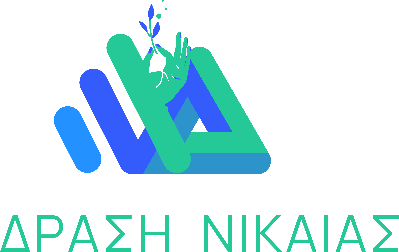                                            ΕΓΓΡΑΦΗ  ΜΕΛΟΥΣ ΟΝΟΜΑ…………………………………………………………………………………ΕΠΩΝΥΜΟ……………………………………………………………………………..ΔΙΕΥΘΥΝΣΗ……………………………………………………………………………..ΤΗΛ. ΣΤΑΘΕΡΟ – ΚΙΝΗΤΟ………………………………………………………..ΕΙΔΙΚΟΤΗΤΑ ……………………………………………………………………………EMAIL ……………………………………………………………………………………Ενδιαφέρομαι  να εγγραφώ ως  εθελοντικό  μέλος  στην Δράση Νίκαιας ΥΠΟΓΡΑΦΗ  Όροι  εγγραφής :  Κατάθεση  ποινικού  κατά την εγγραφή σας.Δήλωση σε ποιόν τομέα  είστε  διαθέσιμοι να προσφέρετε Δήλωση  Ημέρες  & ώρες  που  διαθέτετε 